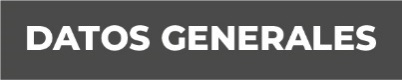 Nombre: Diana Laura Zavaleta CamachoGrado de Escolaridad Licenciatura en DerechoCédula Profesional 11956848Teléfono de Oficina: 228 815 04 93Correo Electrónico: dzavaleta@fiscaliaveracruz.gob.mxFormación Académica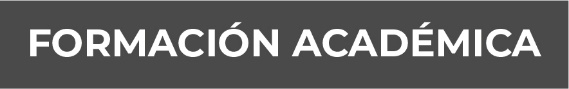 2014-2019Licenciatura en Derecho Universidad de América LatinaTrayectoria Profesional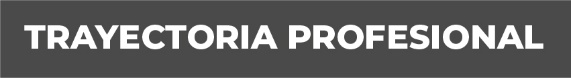 Enero 2020- Abril 2022Auxiliar de Fiscal Especializada en la Investigación de Delitos de Violencia contra la Familia, Mujeres, Niñas y Niños y de Trata de Personas en el Tercer Distrito JudicialenTantoyuca, Veracruz.Abril 2022- Diciembre 2022Fiscal Tercera Especializada en la Investigación de Delitos de Violencia contra la Familia, Mujeres, Niñas y Niños y de Trata de Personas en el Décimo Cuarto Distrito Judicial enCórdoba, Veracruz. Conocimiento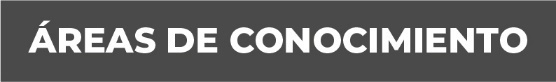 Derecho Penal Derecho Constitucional 